UNIVERSITETI I PRISHTINËS 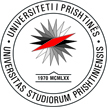 “HASAN PRISHTINA”FAKULTETI I SHKENCAVE MATEMATIKE NATYRORERr. Eqrem Çabej, 10000 Prishtinë, Republika e KosovësTel: +383-38-249-873  E-mail: fshmn@uni-pr.edu  www.uni-pr.eduDekanati i FSHMN-së	                                            	                        Prishtinë,   13.10.2021         N J O F T I M      - Njoftohen të gjitha kandidatët e pranuar në studime, në nivelin e studimeve bachelor, në Fakultetin e Shkencave Matematike Natyrore, në afatin e dytë dhe afatin e parë (kandidatët në listë të pritjes për plotësimin e vendeve të rezervuara) të cilët nuk janë regjistruar deri me tani në administratë qendrore, që këtë t’a bëjnë me së largu deri me 15.10.2021 në ora 12:00.Kandidatët të cilët nuk respektojnë afatin e cekur me lart, humbin të drejtën e regjistrimit dhe mundësin e fitimit të statusit të studentit në FSHMN, për vitin akademik 2021/2022.                                                                                                     Dekanati i FSHMN-së